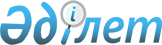 О присвоении наименований отдельным улицам и переименовании некоторых улиц и переулков города АстаныПостановление акимата от 18 февраля 2015 года № 110-235 и решение маслихата города Астаны от 24 февраля 2015 года № 326/47-V. Зарегистрировано Департаментом юстиции города Астаны 31 марта 2015 года № 892.

      В соответствии с подпунктом 4) статьи 13 Закона Республики Казахстан от 8 декабря 1993 года «Об административно-территориальном устройстве Республики Казахстан», учитывая мнение населения города Астаны, на основании решения городской ономастической комиссии от 17 июня 2014 года № 28, заключения Республиканской ономастической комиссии при Правительстве Республики Казахстан от 26 июня 2014 года акимат города Астаны ПОСТАНОВЛЯЕТ и маслихат города Астаны РЕШИЛ:



      1.Присвоить следующие наименования:

      по району «Алматы» города Астаны:

      улице с проектным наименованием № 142 – улица Өзбекәлі Жәнібек;

      по району «Есиль» города Астаны:

      улице с проектным наименованием № 199 – улица Чингиз Айтматов;

      улице с проектным наименованием № Е-352 – улица Будапешт;

      улице с проектным наименованием № 209 – улица Ұзақ батыр;

      улице с проектным наименованием № 203 – улица Жәмеңке абыз;

      улице с проектным наименованием № 59 – улица Жантай батыр;

      улице с проектным наименованием № Е-487 – улица Зейін Шашкин;

      улице с проектным наименованием № Е-107 – улица Әмина Өмірзақова;

      улице с проектным наименованием № 200 – улица Ілияс Омаров;

      по району «Сарыарка» города Астаны:

      улице с проектным наименованием № 188 – улица Шәймерден Қосшығұлұлы.



      2. Переименовать:

      по району «Алматы» города Астаны:

      улицу Левон Мирзоян – в улицу Қаныш Сәтбаев;

      улицы Дарабоз и Асқар Тоқпанов объединить в улицу Асқар Тоқпанов;

      по району «Сарыарка» города Астаны:

      улицу Тұрар Рысқұлов – в улицу Бұқарбай батыр;

      переулок Нұрғиса Тілендиев – в улицу Аспандияр Кенжин;

      улицу Жерұйық (3-4 пикет) – в улицу Рақымжан Дүйсенбаев.



      3. Акимам районов «Алматы», «Есиль», «Сарыарка» города Астаны, Государственному учреждению «Управление архитектуры и градостроительства города Астаны» принять необходимые меры по реализации настоящего постановления и решения.



      4. Настоящее постановление акимата города Астаны и решение маслихата города Астаны вводится в действие по истечении десяти календарных дней после дня его первого официального опубликования.
					© 2012. РГП на ПХВ «Институт законодательства и правовой информации Республики Казахстан» Министерства юстиции Республики Казахстан
				Аким города Астаны

__________________

А. ДжаксыбековПредседатель сессии

маслихата города Астаны

_____________ Т.УразаковСекретарь маслихата

города Астаны

________________ С. Есилов